Январь  2019Январь  2019Январь  2019Январь  2019Январь  2019Январь  2019Январь  2019Январь  2019УРОВЕНЬ КОНКУРСАНАЗВАНИЕ КОНКУРСАНОМИНАЦИЯ КОНКУРСАНАЗВАНИЕ РАБОТЫФИО ПЕДАГОГАИНТЕРНЕТ-РЕСУРСРЕЗУЛЬТАТПОДТВЕРЖДЕНИЕМЕЖДУНАРОДНЫЙВСЕРОССИЙСКИЙРЕГИОНАЛЬНЫЙМУНИЦИПАЛЬНЫЙГородская логопедическая  неделяУчитель-логопед Соболева Т.И.Участие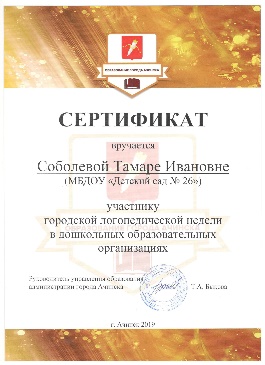 ОРГАНИЗАЦИИ (ДОО)«Лучший логотип ДОУ»Группа № 9 Скоморохова Н.Г.Кондалева Л.Г.1 место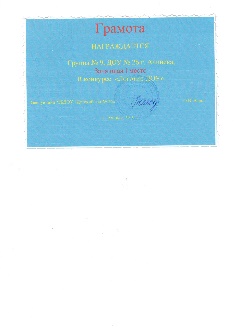 Конкурс стенгазет «Зимние забавы»Группа № 12 Кондратьева Е.М.Жоголева Т.А.1 место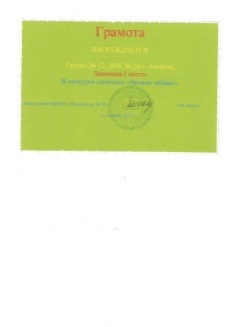 Февраль 2019Февраль 2019Февраль 2019Февраль 2019Февраль 2019Февраль 2019Февраль 2019Февраль 2019УРОВЕНЬ КОНКУРСАНАЗВАНИЕ КОНКУРСАНОМИНАЦИЯ КОНКУРСАНАЗВАНИЕ РАБОТЫФИО ПЕДАГОГАИНТЕРНЕТ-РЕСУРСРЕЗУЛЬТАТПОДТВЕРЖДЕНИЕМЕЖДУНАРОДНЫЙВСЕРОССИЙСКИЙВСЕРОССИЙСКИЙРЕГИОНАЛЬНЫЙМУНИЦИПАЛЬНЫЙСпортивный фестивальФитнес на выживаниеКоманда «БЭМС»Л.В. ГрибоваС.А. ПчелкинаА.В. ЕлагаО.А. Кондратьева3 место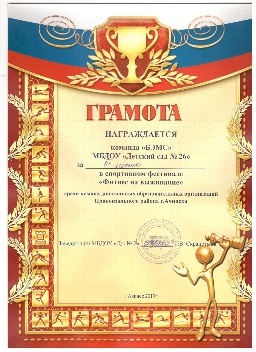 МУНИЦИПАЛЬНЫЙГородской Фестиваль педагогических находок«Гендерный подход: от идеи к результату» О.А. КондратьеваЕ.В. ИстоминаУчастие 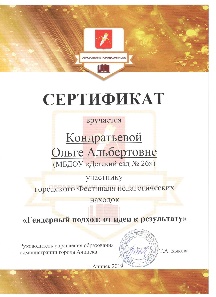 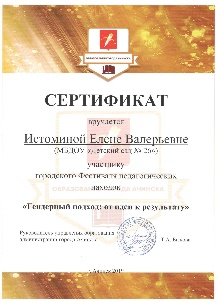 ОРГАНИЗАЦИИ (ДОО)Март 2019Март 2019Март 2019Март 2019Март 2019Март 2019Март 2019Март 2019УРОВЕНЬ КОНКУРСАНАЗВАНИЕ КОНКУРСАНОМИНАЦИЯ КОНКУРСАНАЗВАНИЕ РАБОТЫФИО ПЕДАГОГАИНТЕРНЕТ-РЕСУРСРЕЗУЛЬТАТПОДТВЕРЖДЕНИЕМЕЖДУНАРОДНЫЙМеждународный благотворительный фестиваль творчества «Дети-детям 2019»Костина С.Ю. – педагогМанкевич АртемНосакина СофияБарсуков ИванУчастие 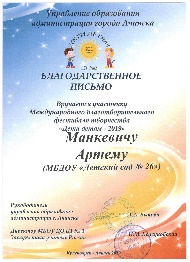 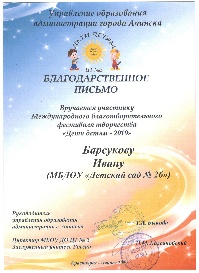 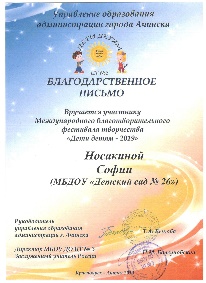 ВСЕРОССИЙСКИЙРЕГИОНАЛЬНЫЙКонкурсный отбор на приобретение оборудования, позволяющего в игровой форме формировать навыки безопасного поведения на дорогеПобедитель Информационно-методический отделУправление образования Администрации г. Ачинска662162, г. Ачинск, ул. Красного пожарника-2,тел. (8-39151) 4-06-63  E-mail: krotova @edu-ach.ruМУНИЦИПАЛЬНЫЙТурнир по шашкам среди дошкольных учреждений Привокзального районаБарсуков Иван 3 место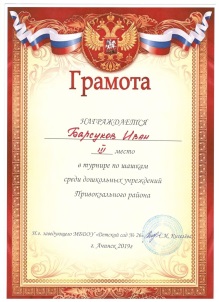 Турнир по шашкам среди дошкольных учреждений Привокзального районаТулпаров ЯрославУчастие 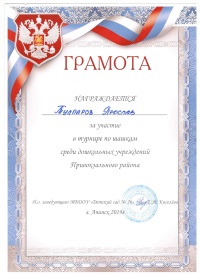 ОРГАНИЗАЦИИ (ДОО)